NÁVRHZÁVEROV HOSPODÁRSKEJ A SOCIÁLNEJ RADY SRč.  ...............z  ...............k návrhu nelegislatívneho všeobecného materiálu Koncepcia implementácie Agendy 2030 v medzinárodnom prostredíHospodárska a sociálna rada SRberie na vedomieA.1. 	návrh nelegislatívneho všeobecného materiálu Koncepcia implementácie Agendy 2030 v medzinárodnom prostredí;odporúčaministrovi zahraničných vecí a európskych záležitostí SRB.1.	predložiť Koncepciu implementácie Agendy 2030 v medzinárodnom prostredí na rokovanie vlády Slovenskej republiky;vláde SRB.2.	schváliť Koncepciu implementácie Agendy 2030 v medzinárodnom prostredí.Číslo materiálu:Predkladateľ:minister zahraničných vecí a európskych záležitostí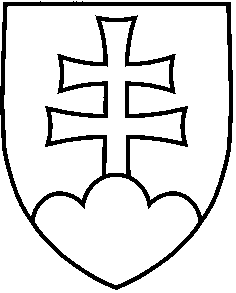 